Ҡ  А Р А Р								ПОСТАНОВЛЕНИЕ10 марта  2021й.                                   № 5а                                    10 марта 2021 г.О создании комиссии по охране труда в администрации сельского поселения  Зириклинский сельсовет В соответствии со статьей  218 трудового кодекса Российской Федерации, в целях предупреждения производственного травматизма и профзаболеваний, сохранению здоровья работников,  администрация  сельского поселения Зириклинский  сельсовет                                 ПОСТАНОВЛЯЕТ:1. Создать комиссию по охране труда в администрации сельского поселения  Зириклинский  сельсовет и утвердить ее состав (Приложение №1)                            2.  Утвердить положение   о  комиссии по охране труда в администрации  сельского поселения Зириклинский  сельсовет муниципального района Бижбулякский район Республики Башкортостан    (Приложение №2)                                                                                                 3. Обнародовать настоящее постановление  на информационном стенде администрации  сельского поселения  Зириклинский  сельсовет и разместить на официальном сайте. 4. Ответственным по охране труда оставляю за собой. 5. Контроль исполнения настоящего постановления возлагаю на себя.Глава  сельского поселения Зириклинский сельсовет:                                                     А.Г.Петров                                                                                                                                                                                                                          Приложение № 1                                                                        к постановлению администрации                                  сельского поселения                                                                                                      Зириклинский  сельсовет                                                                                                 от 10.03.2021г №5аСоставкомиссии по охране труда в администрации  сельского поселения  Зириклинский  сельсовет муниципального района Бижбулякский район Республики Башкортостан1. Председатель комиссии – Петров А.Г. – глава сельского поселения Зириклинский  сельсовет муниципального района Бижбулякский район Республики Башкортостан.2. Члены комиссии: Артемьева Наталья Борисовна – Управляющая делами администрации сельского поселения Зириклинский сельсовет муниципального района Бижбулякский район Республики Башкортостан.Саватнеева Валентина Борисовна – специалист 2категории сельского поселения Зириклинский  сельсовет.Трофимова Лариса Семеновна – специалист 2 категории сельского поселения Зириклинский сельсовет.                                                                                                                                            Приложение № 2                                                                        к постановлению администрации                                  сельского поселения                                                                                                      Зириклинский  сельсовет                                                                                                 от 10.03.2021г №5аПОЛОЖЕНИЕо комиссии по охране труда в администрации  сельского поселения Зириклинский  сельсовет муниципального района Бижбулякский район Республики Башкортостан1. Общие положенияПоложение о комиссии по охране труда (далее - Положение) разработано в соответствии со статьей 218 трудового кодекса Российской Федерации. Комиссия по охране труда (далее – Комиссия) создается,  для организации совместных действий Главы администрации сельского поселения, работников администрации, (далее – работников)по обеспечению требований охраны труда, предупреждению производственного травматизма и профессиональных заболеваний и сохранению здоровья работников.Положение предусматривает:основные задачи Комиссии;функции Комиссии;права Комиссии;организация работы Комиссии. Комиссия по охране труда является составной частью системы управления охраной труда в сельском поселении, а также одной из форм участия работников в управлении вопросами в области охраны труда. Ее работа строится на принципах социального партнерства.Комиссия взаимодействует с государственными органами управления охраной труда, органами федеральной инспекции труда, другими государственными органами надзора и контроля, а также с технической инспекцией труда профсоюзов.Комиссия в своей деятельности руководствуется законами и иными нормативными правовыми актами Российской Федерации и Республики Башкортостан об охране труда.Положение о комиссии утверждается постановлением администрации сельского поселения.2. Задачи КомиссииЗадачами Комиссии являются:разработка на основе предложений членов Комиссии программы совместных действий:  администрации, работников по обеспечению требований охраны труда, предупреждению производственного травматизма, профессиональных заболеваний;организация проведения проверок состояния условий и охраны труда на рабочих местах;подготовка соответствующих предложений Главе администрации сельского поселения по решению проблем охраны труда на основе анализа состояния условий и охраны труда, производственного травматизма и профессиональной заболеваемости;информирование работников о состоянии условий и охраны труда на рабочих местах, существующем риске повреждения здоровья и о полагающихся работникам компенсациях за работу во вредных и (или) опасных условиях труда, средствах индивидуальной защиты.3. Функции КомиссииФункциями Комиссии являются:рассмотрение предложений  Главы администрации сельского поселения, работников для выработки рекомендаций, направленных на улучшение условий и охраны труда работников;оказание содействия Главе администрации сельского поселения в организации обучения работников  безопасным методам и приемам выполнения работ, а также проверки знаний требований охраны труда и проведения своевременного и качественного инструктажа работников по охране труда;участие в проведении обследований состояния условий и охраны труда в организации, рассмотрении их результатов и выработке рекомендаций Главе администрации сельского поселения по устранению выявленных нарушений;доведение до сведения работников, результатов аттестации рабочих мест по условиям труда и сертификации работ по охране труда; 5)  участие в рассмотрении вопросов финансирования мероприятий по охране труда в администрации, обязательного социального страхования от несчастных случаев на производстве и профессиональных заболеваний, а также осуществление контроля расходования средств администрации и Фонда социального страхования Российской Федерации (страховщика), направляемых на предупредительные меры по сокращению производственного травматизма и профессиональных заболеваний; 6) подготовка и представление Главе администрации сельского поселения предложений по совершенствованию работ по охране труда и сохранению здоровья работников, созданию системы морального и материального поощрения работников, соблюдающих требования охраны труда и обеспечивающих сохранение и улучшение состояния здоровья.4. Права Комиссии4.1. Для осуществления возложенных функций Комиссии предоставляются следующие права:1) получать от Главы администрации сельского поселения информацию о состоянии условий труда на рабочих местах, производственного травматизма и профессиональных заболеваний;2) заслушивать на заседаниях Комиссии сообщения Главы администрации сельского поселения (его представителей), руководителей структурных подразделений и других работников администрации, о выполнении ими обязанностей по обеспечению безопасных условий и охраны труда на рабочих местах и соблюдению гарантий прав работников на охрану труда;3) заслушивать на заседаниях Комиссии руководителей и других работников администрации, допустивших нарушения требований охраны труда, повлекших за собой тяжелые последствия и вносить Главе  администрации сельского поселения предложения о привлечении их к ответственности в соответствии с законодательством Российской Федерации;4) вносить Главе администрации сельского поселения предложения о поощрении работников организации за активное участие в работе по созданию условий труда, отвечающих требованиям безопасности и гигиены;5) содействовать разрешению трудовых споров, связанных с нарушением законодательства об охране труда, изменением условий труда, вопросами предоставления работникам, занятым во вредных и (или) опасных условиях труда, компенсаций.5. Организация работы Комиссии5.1. Комиссия создается по инициативе Главы администрации сельского поселения из представителей администрации, в количестве 
3 человек.5.2. Глава администрации сельского поселения вправе своим решением отзывать своих представителей из Комиссии и назначать вместо них новых представителей.5.3. Обеспечение деятельности Комиссии, ее членов (освобождение от основной работы на время исполнения обязанностей, прохождения обучения и т.п.) осуществляется администрацией сельского поселения. Члены комиссии выполняют свои обязанности на общественных началах без освобождения  от основной работы. 5.4. Комиссия осуществляет свою деятельность в соответствии с разрабатываемым планом работы.5.5. Обучение членов Комиссии по охране труда, осуществляется не реже одного раза в три года, за счет средств администрации сельского поселения. 5.6. Заседания Комиссии проводятся по мере необходимости, но не реже одного раза в квартал.Башҡортостан РеспубликаһыБишбүләк районы муниципаль районы Ерекле ауыл советы хакимиэте452050, Ерекле  ауылы, Үзәк урамы, 67Тел. 8(34743)2-74-00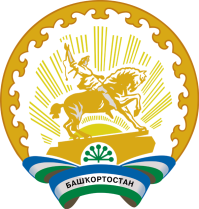 Администрация  сельского поселения Зириклинский  сельсовет     муниципального района               Бижбулякский район    Республики Башкортостан452050, село Зириклы, ул.Центральная, 67 Тел. 8(34743)2-74-00